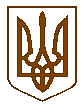 БУЧАНСЬКА     МІСЬКА      РАДАКИЇВСЬКОЇ ОБЛАСТІВ И К О Н А В Ч И  Й         К О М І Т Е ТР  І  Ш  Е  Н  Н  Я«21» _березня_2017 року                                                                                                № 116Про комплексне пожежно -профілактичне відпрацювання	Розглянувши лист Ірпінського МВ ГУ ДСНС України у Київській області від 06.03.2017 року № 213 «Про необхідність проведення комплексного пожежно-профілактичного відпрацювання», з метою запобігання виникнення пожеж на території міста Буча, відповідно до Кодексу цивільного захисту України, керуючись Законом України «Про місцеве самоврядування в Україні», виконавчий комітет Бучанської міської радиВИРІШИВ :Провести на території міста Буча в період з 03.04.2017 року по 30.06.2017 року комплексне пожежно-профілактичне відпрацювання приватного житлового сектору, з обходом домоволодінь одиноких пристарілих громадян, багатодітних та неблагополучних сімей.Залучити до відпрацювання представників Ірпінського МВ ГУ ДСНС України у Київській області, Бучанського ВП ГУ НП України у Київській області, соціальних служб Бучанської міської ради, а також представників ТОВ «Київоблгаз» та ПАТ «Київобленерго». КП «Ірпіньводоканал», КП «БУЖКГ» спільно з Ірпінським МВ ГУ ДСНС України у Київській області провести перевірку зовнішнього протипожежного водопостачання на території міста Буча та систем пожежогасіння у будинках підвищеної поверховості.Контроль за виконанням даного рішення покласти на відділ з питань надзвичайних ситуацій, цивільного захисту населення та оборонно-мобілізаційної роботи.Міський голова		                                                                        А.П.ФедорукКеруючий справами	     О.М.МихайлюкПогоджено:Завідувач юридичним відділом                                                                  Т.О.ШаправськийПодання:                                                                                                     Начальник відділу з питань надзвичайних    ситуацій                                                                             С.М.Коваленко    